Doel: Doelgericht en planmatig werken aan opbrengstgericht- en passend onderwijs, zodat onze leerlingen een ononderbroken ontwikkeling kunnen doorlopen en zich prettig voelen op school.BasiskwaliteitDe school volgt de ontwikkeling en het welbevinden van de kinderen en biedt waar nodig passende begeleiding en extra ondersteuning.De school verzamelt vanaf binnenkomst systematisch informatie over de kennis, vaardigheden en talenten van leerlingen op alle belangrijke domeinen. Het verzamelen van (toets)informatie gebeurt systematisch en zorgvuldig voor de kennisgebieden taal en rekenen/wiskunde met behulp van genormeerde toetsen. Voor het verzamelen en vastleggen van de (toets)informatie gebruikt de school een leerlingvolgsysteem. De school vergelijkt de informatie met de verwachte ontwikkeling van de leerling. Dit maakt het mogelijk om het onderwijs af te stemmen op de onderwijsbehoeften van zowel de groepen als de individuele leerlingen. Het stelt de school in staat zorg te dragen voor de ontwikkeling en begeleiding van de voortgang van de leerlingen. De school waarborgt daarmee voor leerlingen de ononderbroken ontwikkeling en heeft daarbij oog voor de bevordering van gelijke kansen. Op de Rietendakschool volgen we de werkwijze van handelingsgericht werken. De jaarplanning van de school is hierop ingericht. In de planning staan de evaluatiemomenten, toetsmomenten en de gesprekken met ouders en met de intern begeleider. Hierin is ook weggezet wanneer er gesprekken worden gevoerd met CJG, schoolmaatschappelijk werk en het samenwerkingsverband. Elk schooljaar worden startgesprekken gevoerd met ouder, kind en leerkracht. Waar nodig wordt de intern begeleider betrokken. Zo leert de leerkracht het kind en de ouder goed kennen en kan een goede, veilige start gemaakt worden in de nieuwe groep. De gesprekkencyclus is HGW en zichtbaar in de jaarplanning. De school informeert de ouders regelmatig over de sociaal emotionele ontwikkeling en vorderingen van hun kind.Wanneer een groep of individuele leerling meer kan profiteren van het onderwijs, analyseren we waar de ontwikkeling stagneert en wat mogelijke verklaringen hiervoor zijn. Vervolgens bepalen we wat er nodig is om op eventuele uitdagingen in de ontwikkeling van de leerlingen in te spelen. We bieden de ondersteuning gestructureerd aan. Waar nodig betrekken we het Samenwerkingsverband (SWV), de gemeente of zorginstanties bij deze ondersteuning van de leerlingen.De leerlingen krijgen daarmee de begeleiding die zij nodig hebben om het onderwijsprogramma te kunnen doorlopen. De school besteedt op een structurele manier aandacht aan het (taal)leesonderwijs waarbij leesplezier en motivatie zijn opgenomen in het aanbod in de groep.In het Schoolondersteuningsprofiel (SOP) beschrijven we wat we onder extra ondersteuning verstaan en welke voorzieningen de school kan bieden. In het SOP beschrijven we hoe we het onderwijs afstemmen op de leerlingenbehoeftes. We registreren de ondersteuning in een ontwikkelingsperspectief (OPP), welke wordt uitgewisseld met het Register Onderwijsdeelnemers (ROD). De inhoud en uitvoering van het OPP wordt minimaal eenmaal per schooljaar met de ouders geëvalueerd. De school vervult de zorgplicht passend onderwijs. Wanneer de school niet de extra ondersteuning voor een leerling kan bieden, zoeken we in samenwerking met ouders, en zo nodig het Samenwerkingsverband (SWV), een passende onderwijsplek.Interne ondersteuningsstructuurOp De Rietendakschool willen we de kinderen zo goed mogelijk volgen en vanuit observaties en analyses aansluiten bij de onderwijsbehoeften van de groep en de leerlingen. Dit kan zowel op cognitief gebied, gedrag en de sociaal emotionele ontwikkeling zijn. Om de groep en de leerlingen te volgen, werken we handelingsgericht (HGW) maar ook opbrengstgericht (OGW).Wat is opbrengstgericht werken? (OGW)Bij OGW werken leerkrachten op basis van de verzamelde leeropbrengsten planmatig en resultaatgericht aan het verhogen van de opbrengsten waarbij vooraf een norm is vastgesteld. Wij kiezen er bewust voor om doelen te stellen en elke periode te kijken hoe de school als geheel, en de groepen afzonderlijk, presteren ten opzichte van de landelijke normen. OGW legt dus het accent op de leeropbrengsten op groeps- en schoolniveau en het onderwijskundig handelen van de leerkracht op basis van deze opbrengsten (datafeedback). We werken met een didactisch groepsoverzicht en een plan voor lezen, taal/spelling en rekenen.Instrumenten die wij gebruiken om OGW vorm te geven zijn: trendanalyses en het stellen van (ambitieuze) doelen, waartegen de behaalde opbrengsten afgezet worden. Wat is handelingsgericht werken? (HGW)HGW geeft handvaten om het onderwijs goed af te stemmen op de onderwijsbehoeften van de leerlingen. De volgende vragen komen bij HGW aan de orde: Hoe bevorderen we schoolplezier, welbevinden, motivatie, leeropbrengsten, sociale competenties en een soepele overgang naar het voortgezet onderwijs? Hieronder volgen de zeven uitgangspunten van handelingsgericht werken.1. HGW is doelgericht. De leerkracht formuleert doelen met betrekking tot leren, werkhouding en sociaal emotioneel functioneren. Het gaat hierbij zowel om korte- als lange termijndoelen. 2. Afstemming en wisselwerking tussen kind en zijn omgeving: de groep, de leerkracht, de school en de ouders. We beschrijven per kind de ondersteuningsbehoeften in ons leerlingvolgsysteem.3. Onderwijsbehoeften staan centraal. Denk aan de instructie, de leertijd en uitdaging. In ons leerlingvolgsysteem beschrijven we per leerling de belemmerde- en stimulerende factoren. 4. Leerkrachten maken het verschil, ouders doen er evenzeer toe.5. Positieve aspecten van leerlingen, leerkrachten en ouders zijn van groot belang. 6. De betrokkenen werken constructief samen.7. De werkwijze is systematisch.HGW cyclus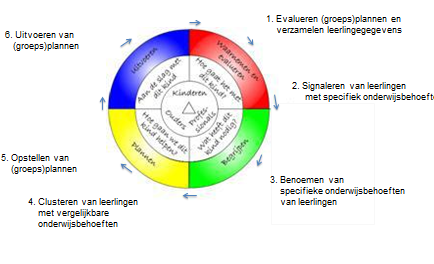 De HGW cyclus kent de fasen van waarnemen en evalueren, begrijpen, plannen en uitvoeren.De groepsanalyse en evaluatie heeft als doel om een goed beeld te krijgen van waar je groep staat, welke leerdoelen wel of niet behaald zijn en wat er nog te doen is de komende periode. We willen weten waar mogelijke hiaten liggen en wat we daaraan kunnen doen. De cyclus wordt meerdere keren per schooljaar doorlopen, afhankelijk van wat nodig is om het onderwijs zo passend mogelijk te maken. Doelen die opgesteld worden zijn zo SMARTI mogelijk, hiermee bedoelen we:Specifiek: Concreet, klein, overzichtelijk. Het is duidelijk wat je ziet of hoort als het doel bereikt is, de criteria voor succes zijn helder.Meetbaar: Voldoende objectief vast te stellen, zodat bij de evaluatie nagegaan kan worden of het doel daadwerkelijk behaald is.Ambitieus en aanvaardbaar: Leerkrachten, leerlingen en ouders zien het hoge doel zitten, ze zien het nut ervan in.Realistisch: Reële, haalbare doelen, uitdagend maar niet te hoog gegrepen gezien de mogelijkheden en beperkingen van het team, de leerkracht, de groep, de leerlingen en hun ouders.Tijdsgebonden: Wanneer en voor hoe lang. Ook is een evaluatiedatum bekend.Inspirerend: Het doel is betekenisvol, het stimuleert tot creatief denken en het motiveert tot actie.Groepsplannen Voor lezen, taal/spellen en rekenen werken we met groepsplannen. Deze zijn voor een periode van een half jaar opgesteld. In het groepsplan worden de leerlingen op basis van onderwijsbehoeften n.a.v. van hun methode- en niet-methode toets resultaten én observaties in de groepen geclusterd en ingedeeld in drie subgroepen. (Citotoetsen zijn hierbij niet leidend).De instructiegevoelige kinderen (III) die een basisinstructie krijgen volgens EDI (afhankelijk van het doel).De instructieafhankelijke kinderen (IV/V) krijgen naast de basisinstructie, afhankelijk van het doel een verlengde instructie.De instructieonafhankelijke kinderen (I/II) die een verkorte instructie krijgen.De aanpak zet je in het groepsplan. In de groep wordt instructie gegeven volgens het Expliciete Directe Instructiemodel (EDI), waarbij we na elke instructie op basis van onze observaties en Controle van Begrip vragen (CvB), besluiten welke kinderen verlengde instructie krijgen.DGODidactisch Groeps Overzicht (gr 3-8): hierin staan de scores op de Cito toetsen en de vaardigheidsscore; de gewenste vaardigheidsgroei wordt genoteerd. Er wordt gewerkt met twee kleuren. De B en S factoren worden benoemd, juist vakinhoudelijk. Het DGO staat in Parnassys, per groep, in de map.OndersteuningsniveausEr zijn drie ondersteuningsniveaus:Ondersteuningsniveau 1: Basisaanbod aan alle kinderen: HGW-cyclus in de groep.Ondersteuningsniveau 2: Interne ondersteuning voor sommige leerlingen: leerlingbespreking.Ondersteuningsniveau 3: Extra ondersteuning voor enkele kinderen: multidisciplinair overleg.De kleine en grote cyclusOp De Rietendakschool maken we onderscheid tussen een kleine en grote cyclus. De grote cyclus zijn de analyses n.a.v. de opbrengsten van Cito toetsen en de kleine cyclus zijn resultaten n.a.v. de methode toetsen. De methode toetsen worden geanalyseerd en op basis van de resultaten worden interventies opgesteld wanneer de leerdoelen niet zijn behaald. De HGW-cyclus wordt steeds doorlopen. JaarplanningAan het begin van het schooljaar bespreekt de intern begeleider de toets weken en deelt deze met de leerkrachten. De planning vermeldt welke toetsen er in welke groep worden afgenomen en wanneer dit plaatsvindt. Eveneens staat hierin vermeld wanneer de resultaten uiterlijk in het leerlingenvolgsysteem moeten worden gezet. Document Waarnemen en BegrijpenIn het document Waarnemen en Begrijpen registreren we voor elke leerling de stimulerende factoren, belemmerende factoren en de onderwijsbehoeften. Eveneens zijn hierin de toets resultaten, vaardigheidsscore en de interventies opgenomen.In groep 1 en 2 wordt een aangepaste versie van Waarnemen en begrijpen onderbouw ingevuld. De gegevens van de kleutertaken en van het protocol dyslexie (eerder Beginnende geletterdheid) worden vermeld. GroepsbesprekingMinimaal twee keer per jaar vinden groepsbesprekingen plaats tussen de Intern Begeleider en de leerkracht. Tijdens deze bespreking volgen we de groep en de kinderen in hun ontwikkeling. De groepsbespreking wordt door de groepsleerkracht voorbereid door het invullen van een gespreksformat. Voor leerlingen uit groep 1 en 2 zijn er nog besprekingen om kinderen op de ontwikkeling tijdig te kunnen signaleren.De groepsbesprekingen zijn in oktober, februari en in juni n.a.v. start schooljaar en resultaten. Rond oktober zijn er groepsbesprekingen n.a.v. de vragenlijst KANVAS. Tijdens dit gesprek ligt de nadruk op de sociaal emotionele ontwikkeling en de sociale veiligheid. De didactische ontwikkeling wordt ook besproken indien hier aanleiding voor is. Wanneer er meer tijd nodig is om een leerling te bespreken, wordt er een leerlingbespreking gepland. Een leerlingbespreking is een gesprek met leerkracht en Intern Begeleider, en bij voorkeur ook met ouders. Indien mogelijk kan er expertise vanuit het SWV of andere expertise bij de gesprekken uitgenodigd worden.De groepsbespreking heeft als doel mogelijke uitdagingen en/of sociaal emotionele ontwikkeling op zowel groeps- als individueel niveau tijdig te signaleren en te bespreken. Zitten we nog op koers? Zijn er signalen? Zijn de doelen behaald? Is het onderwijsaanbod nog voldoende afgestemd op de groep/leerling?We gebruiken vanaf groep 3 de 3.0 toetsen van Cito voor lezen (DMT en AVI), begrijpend lezen, rekenen en wiskunde, spelling en woordenschat. In groep 2 wordt Kleutertaken uit het dyslexie protocol afgenomen en in het document Waarnemen en Begrijpen gezet. In groep 1 en 2 worden de kinderen gevolgd middels de leerlijnen van het digikeuzebord. Alle gegevens worden tijdens de groepsbespreking besproken.Tijdens de groepsbespreking worden onderstaande zes elementen voor effectief onderwijs besproken. Vooraf hebben de groepsleerkrachten dit al in een document groepsbespreking genoteerd.Wat zijn de zes elementen van effectief onderwijs?1. Stel hoge doelen en werk doelgericht: Wordt er elke les doelgericht gewerkt? Is dit doel door elke leerling behaald?2. Doe de goede dingen en de dingen goed: Wordt er op school gebruik gemaakt van effectieve methoden? Zijn de sterke en minder sterke punten van de methode bekend? Welke keuzes zijn er gemaakt wat betreft inhoud en verwerking?3. Voldoende tijd: Is er voldoende tijd gereserveerd voor de basisvaardigheden? Wordt de onderwijstijd effectief besteed? 4. Effectieve instructie: Is de instructie afgestemd op niveau, voldoende doelmatig, aansprekend, interactief en niet onnodig lang? Zijn de leerlijnen bekend? Zijn de leerlingen betrokken?5. Convergente differentiatie: Gelden de doelen in principe voor de gehele groep? Krijgen zwakkere leerlingen door middel van extra tijd en instructie de mogelijkheid om die doelen te behalen? Op welke wijze hebben de leerlingen die het nodig hebben extra tijd en instructie gekregen? 6. Monitoring proactief en planmatig werken: Wordt er proactief gewerkt en geëvalueerd? Met andere woorden, wordt er op verschillende manieren bijgehouden of leerlingen voldoende leren (tijdens de les, na methodetoetsen, etc.)? Wordt er direct iets gedaan met deze bevindingen?LeerlingbesprekingIn een leerlingbespreking nemen de groepsleerkracht, de Intern Begeleider, en bij voorkeur ook de ouders, deel aan het gesprek. In de leerlingbespreking gaat het om de volgende vragen:Wat is er aan de hand en wat betekent dit voor de doelen en de aanpak?Hoe kunnen we deze leerling, leerkracht en de ouders ondersteunen? Wat zijn de onderwijsbehoeften van deze leerling en hoe kunnen we aansluiten bij deze onderwijsbehoeften?Multidisciplinair overlegIn een MDO of “Groot overleg” participeren naast de school en de ouders, één of meer externen uit het onderwijs en/of de jeugdhulp. Na analyse van de situatie rondom de leerling worden er afspraken gemaakt om te bekijken wat er nodig is, hoe we aan kunnen sluiten bij de onderwijsbehoeften van de leerling en hoe we de doelen kunnen behalen.Indien nodig kan een ondersteuningsniveau worden overgeslagen. De toepassing is dus flexibel en op maat.Kanvas en de KanjertrainingWe starten elk schooljaar met de gouden weken vanuit de Kanjertraining en daarnaast houden we dan een St. Leerkrachtsprint over gedrag. Ook zetten we dan een leerlingarena en ouderarena in om navraag te doen over de Kanjertraining, gedrag en regels. In januari zetten we ook de Zilveren weken in na de kerstvakantie. Twee keer per jaar (oktober en april) vullen de leerlingen en leerkrachten de Kanvas lijsten in. De uitkomsten worden bekeken en bij bijzonderheden is er contact met de Intern begeleider en Kanjercoordinator voor een evt. Interventie. De MSV wordt door de bovenbouw ingevuld. Elke groep krijgt elke week een Kanjerles door een Kanjer gecertificeerde leerkracht. Er worden daarnaast kanjerspelletjes gedaan. Elk jaar wordt een Kanjersportdag/spelletjesdag georganiseerd. Ook doen we met het team twee keer per jaar een Kanjersessie waarbij we bv. aandacht schenken aan het pettenkwadrant of nieuwe werkvormen die we samen oefenen. SchooldoelenWij hebben een schoolambitie dit jaar 2022/23 t.a.v. het te behalen referentieniveau van onze uitstromende groep 8 leerlingen:Rekenen             1F 90%   - 2F 30%Taalverzorging  1F 100% - 2F 30%Lezen                  1F 90%   - 2F 40%Vanaf het schooljaar 2022-2023 zijn er schooldoelen t.a.v. de I, II en III citoscores gesteld:Rekenen:               40%Spelling:                 40%Lezen (DMT):        60%Begrijpend lezen: 50%De doelen t.a.v. de referentieniveaus en de schooldoelen zijn opgenomen in het format van de groepsbespreking. Aan het einde van het schooljaar evalueren we of de schooldoelen bijgesteld kunnen worden.Groepsdoelen en individuele doelenDe groepsdoelen staan vermeld in het verslag van de groepsbespreking, ook worden de behaalde doelen hierin vermeld. Voor de komende periode worden er nieuwe doelen zowel op leerling- als op groepsniveau gesteld (t.a.v. de I, II en III score). Dit gebeurt ook op sociaal emotioneel gebied. Op groepsniveau worden de gegevens in het verslag van de groepsbespreking vermeld.Voor elk kind hebben we ook een individueel doel gesteld, deze staan op het W&B met alle toetsen uit Cito vermeld.Dit wordt tijdens de groepsbespreking besproken.AnalyseWe maken een trendanalyse n.a.v. de behaalde resultaten t.a.v. de vaardigheidsgroei, scores I t/m V en de I, II en III scores. Ook wordt er een analyse van de vaardigheidsgroei gemaakt. Voor de doelen halen we de gegevens uit Cito en ParnasSys. We halen de vaardigheidsgroei uit Cito evenals de categorie analyse van rekenen en de DMT. Voor spelling gebruiken we de foutenanalyse uit Cito. We gebruiken de HGW-cyclus. InterventiesInterventies die de groepsleerkracht wil gaan inzetten worden zowel op groeps- als individueel niveau in het verslag van de groepsbespreking gezet. Dit document dient als basis voor de komende periode. Voor lezen, taal/spellen en rekenen worden groepsplannen opgesteld. De groepsplannen staan in Parnassys-groep-map.De kinderen worden op basis van onderwijsbehoeften geclusterd. Naast de interventies die de groepsleerkracht uitvoert zijn er soms mogelijkheden om op leerling niveau ondersteuning te geven door een onderwijsassistent. In schooljaar 2022-2023 kan dit bekostigd worden uit de NPO-middelen of door het SWV.LeerlijnenDe groepsleerkrachten zijn nog niet bekend met alle leerlijnen (Nieuw leren). Hierin staan vanaf groep 6 naast de 1F doelen ook 2F/1S doelen vermeld. Deze doelen willen we naast de methode leggen om te bekijken of er een verschil zit in het aanbod van de methode en de leerlijnen. Afgelopen jaar hebben we drie methodes geïmplementeerd. Dit is de volgende stap.NPO middelenM.b.v. de NPO-middelen wordt in het schooljaar 2022-2023 extra ondersteuning verleend aan groepen en/of leerlingen op basis van de onderwijsbehoeften die wij vooraf in kaart hebben gebracht. In februari 2022 is de ondersteuning opnieuw bekeken en is er een aangepast rooster gemaakt voor ondersteuning door onderwijsassistenten.Bekostiging NieuwkomersNT2 leerlingen bieden wij extra ondersteuning buiten de groep, wat wij bekostigen uit de regeling “bijzondere bekostiging onderwijs aan asielzoekers en overige vreemdelingen”. De volgende regelingen zijn er:Eerste aanvraag korter dan 1 jaar in Nederland.Langer dan 1 jaar maar korter dan 4 jaar in Nederland.De aanvragen lopen via de Stichting Leerplein 055.GroepsniveauNa elke Cito afname presenteren de groepsleerkrachten de resultaten van hun groep aan het team in de analysebijeenkomst. De leerkracht presenteert de opbrengsten op groepsniveau over de afgelopen periode en eventuele nieuw in te zetten interventies voor de komende periode. SchoolniveauNa elke Cito afname wordt er een trendanalyse op schoolniveau gemaakt door de directeur en de Intern Begeleider. De samenvatting verschijnt in de Schoolrapportage.Verantwoording naar College van BestuurDe Schoolrapportage wordt met het College van Bestuur en de kwaliteitsbeleidsmedewerker gedeeld. Hierna volgt een review gesprek voor nadere toelichting en opvolging. Tevens vindt er tweemaal per jaar een professionele dialoog plaats met twee scholen met een vergelijkbare schoolpopulatie.Het Ontwikkelingsperspectief en Ondersteuningsplan In het ontwikkelingsperspectief (OPP) beschrijft de leerkracht en intern begeleider de doelen die een leerling kan halen. Het biedt handvaten waarmee de leerkracht het onderwijs kan afstemmen op de onderwijsbehoeften van de leerling en het laat zien naar welk vervolgonderwijs de school, samen met het kind en diens ouders, toewerkt.In het kader van passend onderwijs is een aantal wijzigingen in de Wet op het primair onderwijs opgenomen die betrekking hebben op het werken met een OPP. Op basis daarvan is het opstellen van het OPP verplicht voor alle kinderen die extra ondersteuning (EO of EO+) vanuit het samenwerkingsverband ontvangen. Tevens krijgen de leerlingen die een arrangement van Kentalis hebben ook een OPP.Wanneer een leerling het uitstroomniveau Praktijkonderwijs heeft, zal er ook een OPP worden opgesteld.Leerlingen met een eigen leerlijn worden zoveel mogelijk in een OPP en ondersteuningsplan beschreven.Het OPP wordt minimaal één keer per jaar geëvalueerd. Naast het OPP is er het ondersteuningsplan, waarin de doelen van het OPP en de aanpak beschreven worden voor een half jaar.Verrijkend en verdiepend aanbodWanneer we merken dat een kind meer aan kan dan het basisaanbod, maken we de keuze voor het eerder loslaten bij de instructie na CVB en evt. methode en geven we daarvoor in de plaats verrijkingsmiddelen en/of verdiepend aanbod. We streven hierbij naar methoden die schoolbreed inzetbaar zijn.Soms komt het voor dat kinderen een klas overslaan, wij doen dat echter niet zomaar. Hiervoor worden alle gegevens in kaart gebracht om evt. te versnellen.Groep 9Kinderen met een (grote) ontwikkelingsvoorsprong kunnen vanaf groep 5 een dagdeel per week naar groep 9 gaan. Hier krijgen ze aanbod op o.a. de taxonomie van Bloom. De lessen worden door een HB-specialist gegeven. Hier komen kinderen van alle Leerpleinscholen en dit wordt bovenschools aangeboden.Voorwaarden voor aanmelding zijn:De leerling moet minimaal een halfjaar voorlopen op de gebieden taal, begrijpend lezen en rekenen gebaseerd op het resultaat van doortoetsen, of een IQ-score van 130 of meer hebben. Alleen een DLE van 6 maanden of meer is dus onvoldoende. De leerling moet namelijk in staat zijn om naast een ochtend Groep 9 ook op zijn/haar eigen school nog gemiddeld 2x 45 min aan Groep 9 te besteden. De leerling moet daarom het reguliere werk behoorlijk compact aangeboden kunnen krijgen zonder het risico te lopen hiaten op te lopen. Zodra deze gegevens bekend zijn, wordt het kind geplaatst in ParnasSys in de sublesgroep Groep 9 en loopt de aanmelding. De leerkrachten van Groep 9 verzorgen de intake en bepalen of de leerling geplaatst kan worden.SchoolwegingDe schoolweging is een indicator voor de verwachte opbrengsten. De Inspectie van het Onderwijs richt zich op de gemiddelde schoolweging van scholen over de laatste drie jaar. De schoolweging van alle Nederlandse scholen ligt tussen de 20 en de 40. De gemiddelde schoolweging van De Rietendakschool over deze periode bedraagt 36-37. In het schooljaar 2021-2022, is de schoolweging van 36,4. Dit is hoger dan het landelijk gemiddelde. In de onderbouw zien we de afgelopen jaren een toename van leerlingen met een NT2 achtergrond.De schoolweging wordt berekend door het CBS en is gebaseerd op de volgende kenmerken:Opleidingsniveau van de oudersHet gemiddelde opleidingsniveau van alle moeders van de schoolHet land van herkomst van de oudersDe verblijfsduur van de moeder in NederlandHet percentage ouders in de schuldsanering.KENMERKEN SCHOOLPOPULATIE bron: NCO - schooljaar 2021-2022 - jaargang 3 t/m 8Lln. met niet-westerse migratie achtergrond 24% (landelijk 18%)Lln. met ouders met laag inkomen 42% (landelijk 21%)Lln. uit één ouder gezin 32% (landelijk 17%)Lln. die bijdragen aan schoolgewicht 40% (landelijk 13%)Uit de kenmerken van onze schoolpopulatie in vergelijking met het landelijk gemiddelde, zien we meerdere kinderen met een niet-westerse migratie achtergrond. Hetzelfde geldt voor ouders met een laag inkomen. Wat betreft kinderen afkomstig van een eenoudergezin, zit de school op het landelijk gemiddelde. Daarentegen heeft de school een licht hoger percentage leerlingen die bijdragen aan het schoolgewicht. De populatie van onze school vraagt aandacht en is anders dan het landelijke gemiddelde. Er is een ander aanbod nodig dan de reguliere landelijk erkende methodes.Sinds het schooljaar 2019-2020, steken we preventief in op het fonemisch bewustzijn en de geletterdheid vanaf groep 2 middels het programma BOUW! Dit is bedoeld voor de leerlingen die vanuit observaties en het protocol dyslexie dreigen achter te blijven op deze vaardigheden. We zien de toevoegde waarde van het programma LOGO3000 in de context/passend bij het thema bij de groepen 1-2 om de woordenschat bij de jonge kinderen uit te breiden.Bestuurlijk kader